                                      MERSİN ŞEHİR EĞİTİM VE ARAŞTIRMA HASTANESİ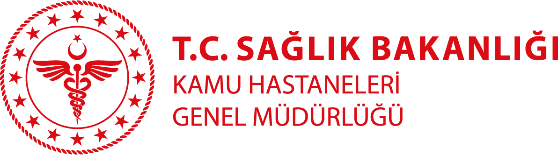                                          ÖZGEÇMİŞUzm. Dr. Deniz GEZER                                                                                              Branşı:İç HastalıklarYabancı Diller:İngiliceKlinik: İç HastalıklarTıbbi ilgi ve uzmanlık alanları:İç HastalıklarEğitimi: Çukurova Üniversitesi Tıp FakültesiMersin Üniversitesi Tıp FakültesiAnadolu Üniversitesi Sağlık İşletmesi (Önlisans)Atatürk Üniversitesi Sağlık Yönetimi (Lisans)Anadolu Üniversitesi Kamu Yönetimi (Lisans)Çalışılan Kurumlar:Mersin Şehir Eğitim ve Araştırma HastanesiYayınlar: 